Fall 2019 Coaches Information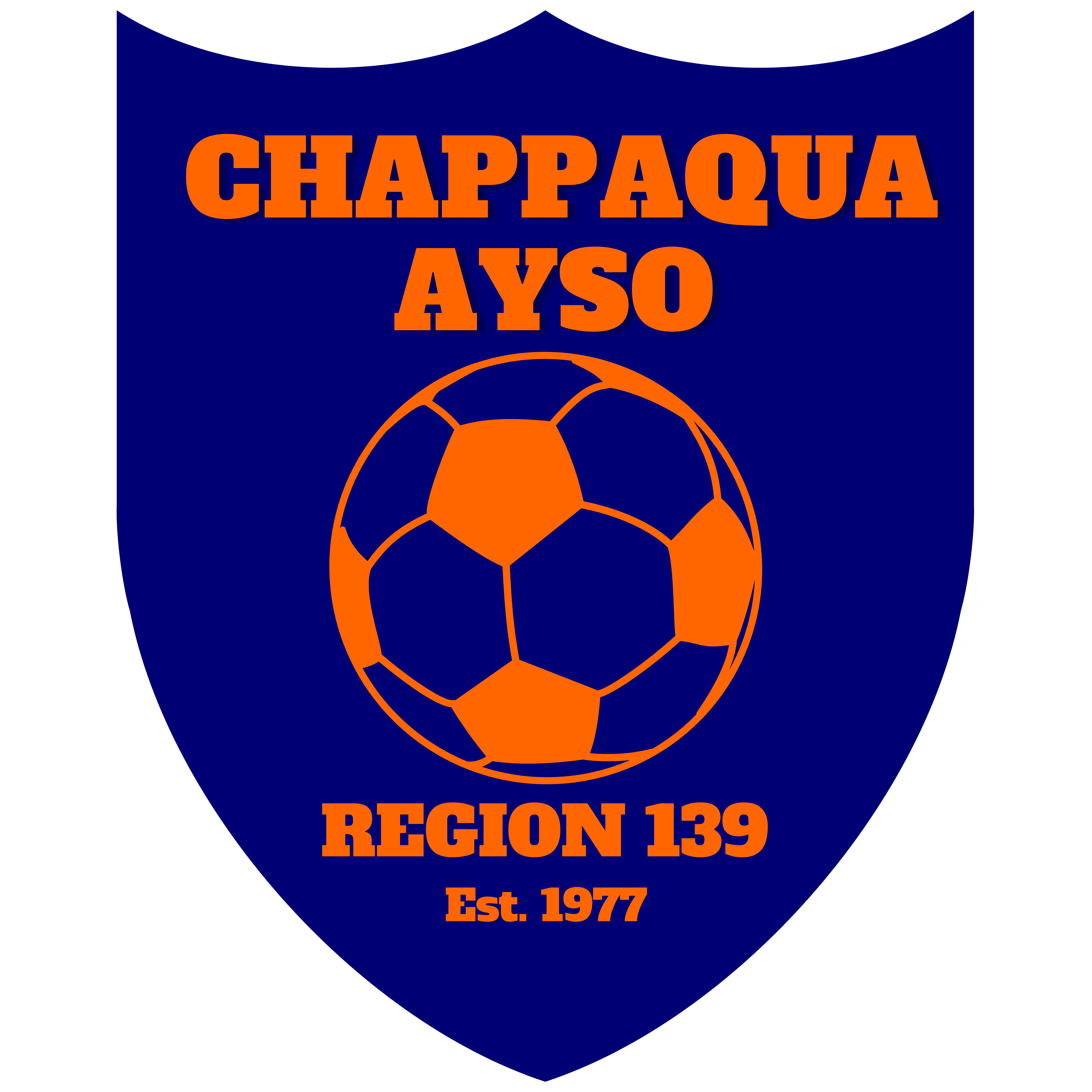 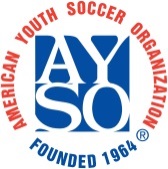 Chappaqua AYSOSection 3, Area 3T, Region 139www.chappaquaayso.orgRegistration and Training Requirements:Instructions on http://chappaquaayso.org/volunteer-registration-on-blue-sombrero/Apply as a new/returning adult volunteerSafe Haven certificationOn-line webinar: http://www.aysou.org/    Sign in using Blue Sombrero credentialsOnly need to do onceAge-specific Coach’s training Sign up for Live course on : http://www.aysou.org/    Only need to do once per age-group (U6, U8, U10, etc)Future class dates TBACDC Concussion Awareness Follow instructions on http://chappaquaayso.org/coaches/Must be done even if you took the town’s Concussion course in the pastSchedule:  Practices and games start September 1; season ends November 17; Get game schedule from your Division Coordinator.Be at your field 15 minutes early to prepare field (goals/sandbags/cones); prepare training plan night before (resources: coaches manual, our website, AYSO website)Uniforms and Equipment bags:  Check equipment bags and advise Division Coordinator if you need:First Aid kit, Ice packs, pinnies, conesZip Ties for goal netsContact the Equipment Manager for replacement / missing equipmentSafety:Sandbags on ALL goals –NY State law requires all goals be “anchored”Shinguards UNDER socks against the skinCleats - no metal or sharp studsNO jewelry of any kind, including taped-over earrings or bracelets (ONLY exception is for medical alert bracelets, which must be taped over)Lightning & Thunder: "If you hear it, clear it.  If you see it, flee it."  Play is suspended for 20 minutes.If the town closes the grass fields then we are cancelled for that timeframe.  No more town vs school.Changes to the Laws of the Game, 2019:http://chappaquaayso.org/laws-of-the-game-changes-march-2019/Weekly responsibilities:U12 and above: Contact opposing coach during week to confirm game & exchange contact info.  Report game results into scheduling system.Rain-outs called prior to game or at field:  Contact Division Coordinator and Referee Administrator Rob Catarella (rcatarella@gmail.com) immediately.Clear goals and sandbags off field if last game of day:  http://chappaquaayso.org/goal-storage/Required on all fields.  HGHS example: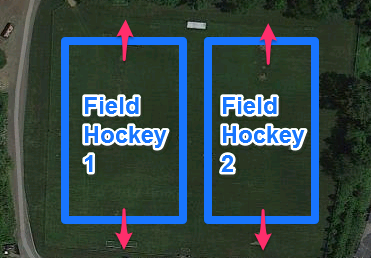 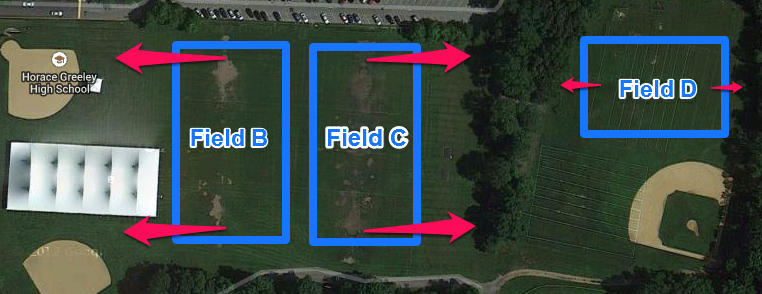 Other:Coaches: no sunglassesCollect signed Player Participation Form and keep in your equipment bag – must have with you every week; assistant coaches should have a set tooManage blowoutsRecognize early and employ strategiesPut scorers on back line and don’t press, only use weak foot, only shots from outside the box, only shots from players who haven’t scoredTrade players to balance gameNo heading the ball for U12 and below.  U8 and above:  Parents on opposite side of field from team and coachesDirections to fields:   http://chappaquaayso.org/fields/Referees:Most referees are children.  DO NOT challenge the referees’ calls. Direct your concerns to the Referee Administrator Rob Catarella (rcatarella@gmail.com) after the game.Remind your parentsBecome a referee!   We train referees age 12 and up:  http://chappaquaayso.org/referees/ Photo Day:  TBDFree, Additional Training:Run by the upper division trainersWednesdays, 4:30-6:00pm, GrafflinU10 and youngerIncludes separate breakout Goalkeeping skill developmentOnline resources:Weather Page: http://chappaquaayso.org/weather/Facebook: http://facebook.com/chappaquaaysoTwitter: http://twitter.com/chappaquaaysoAYSO National: http://ayso.org/AYSO training classes: http://www.aysou.org/Contacts:Email addresses on http://www.chappaquaayso.org/Officers.asp